SalmonellaSal-mo-nellaBakterieStaphyloccusSta-fy-lo-kåk-kusBakterieKlamydia Kla-my-di-a BakterieStreptococcusStrep-to-kåk-kusBakterieSalmonella er mest kjent for å forårsake matforgiftning. Symptomene varierer fra oppkast til diaré. Salmonella er i ferd med å bli resistent overfor antibiotika med drøyt 6 200 tilfeller av resistens per år i USA.Meticillinresistent Staphylococcus aureus er en type Staphylococcus aureus som har mutert til å bli resistent overfor de ﬂeste antibiotika. De kan forårsake alvorlig infeksjon hos mennesker.Klamydia er en kjønnssykdom som skyldes bakteriene Chlamydia trachomatis. Symptomene er som regel milde, med utﬂod fra penis eller vagina, men sykdommen kan føre til ufruktbarhet.Mange Streptococcus-arter er ufarlige for mennesker og utgjør den normale ﬂoraen i munnen og på hendene. Men Streptococcus-bakterier i gruppe A forårsaker rundt 15 % av alle tilfeller av sår hals.PseudomonasSeu-do-mo-nasBakterieLactobacillusLak-to-ba-si-lusBakterieEscherichia coliEs-ke-ri-ki-a-ko-liBakterieTreponemaTrep-o-ne-maBakteriePseudomonas er en av de vanligste mikro- bene som ﬁnnes i nesten alle miljøer. Noen arter kan forårsake sykdom hos mennesker, men andre deltar i nedbryting. Noen Pseudomonas-arter er i ferd med å bli resistente overfor en rekke antibiotika- behandlinger.Lactobacillus-bakterier er svært vanlige og vanligvis ufarlige for mennesker. De utgjør en liten del av tarmﬂoraen. Disse bakteriene har vært mye brukt i mat- industrien – når vi lager yoghurt og ost.Mange E. coli-stammer er ufarlige, og det ﬁnnes enorme antall i tarmen hos mennesker og dyr. Men i noen tilfeller forårsaker E. coli både urinveisinfeksjoner og matforgiftning.Syﬁlis er en ekstremt smittsom sykdom som skyldes Treponema-bakterier. I alvorlige tilfeller kan syﬁlis føre til hjerne- skade eller dødsfall. Syﬁlis kan behandles med antibiotika, men resistente stammer blir stadig hyppigere.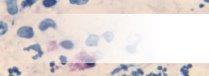 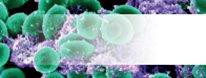 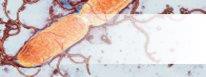 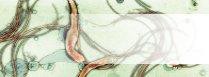 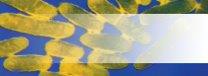 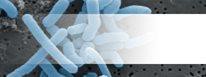 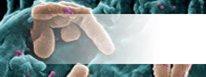 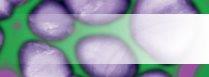 PenicilliumPe-ni-si-Ii-umSoppSaccharomycesSa-ka-ro-my-sesSoppTinea Ti-ne-a SoppStachybotrysSta-ky-bå-trysSoppPenicillium er en sopp som naturlig produ- serer det antibiotiske stoﬀet penicillin.Siden denne oppdagelsen er stoﬀet blitt masseprodusert for å bekjempe bakterie- infeksjoner. På grunn av overbruk er mange bakteriearter dessverre blitt resistente overfor dette stoﬀet.I minst 6 000 år er Saccharomyces cerevisiae (ølgjær) blitt brukt til å lage øl og brød! Soppen brukes også til å lage vin, og den brukes mye i biomedisinsk forskning. Én gjærcelle kan bli til1 000 000 på bare seks timer.En rekke sopparter kan forårsake fotutslett, men Tinea forårsaker fotsopp, den vanligste hudsoppinfeksjonen som gir kløe og oppsprukket hud mellom tærne. Fotsopp rammer nesten 70 %av befolkningen.Strachybotrys er en svart, giftig sopp som ikke forårsaker sykdom, men som produserer en rekke giftstoﬀer som kan forårsake utslett eller livstruende reaksjoner for personer med luftveisproblemer.CryptococcusKryp-to-kåk-kusSoppCandidaKan-di-daSoppVerticilliumVer-ti-si-li-umSoppAspergillusAs-per-gil-lusSoppCryptococcus er en sopp som vokser som gjær. Den er kjent for å forårsake en alvorlig form for hjernehinnebetennelse hos personer med hiv/aids. De ﬂeste Cryptococcus-arter lever i jorden og er ikke skadelige for mennesker.Candida leverer naturlig i munnen og mage-tarm-kanalen hos mennesker. Under normale omstendigheter lever disse soppene i 80 % av befolkningen uten skadevirkninger, selv om overvekst fører til candidainfeksjon (trøske).Verticillium er en svært utbredt sopp som ﬁnnes i råtten vegetasjon og jord. Noen kan forårsake sykdom hos insekter, planter og andre sopparter, men gir svært sjelden sykdom hos mennesker.Aspergillus er både nyttig og skadelig for mennesker. Mange brukes i industrien og i medisiner. Det representerer over 99 % av den globale sitronsyreproduksjonen og er en bestanddel i legemidler som ifølge produsenter kan gi mindre luft i magen!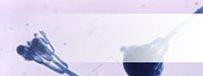 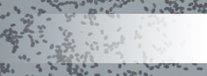 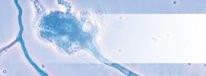 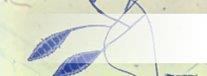 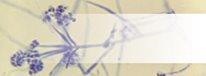 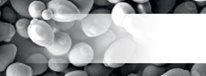 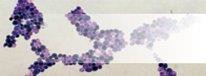 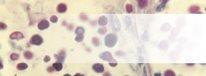 Neisseria Næi–se-ri-a BakterieMycobacteriumMy-ko-ba-te-ri-umBakterieTobamovirusTo-ba-mo-vi-rusVirusInﬂuensa AIn-ﬂu-en-sa aVirusNeisseria meningitidis er en bakterie som kan forårsake hjernehinnebetennelse,en livstruende sykdom. En vaksine er tilgjengelig for å beskytte mot de ﬁre hovedtypene av denne bakterien,A, C, W og Y.Tuberkulose skyldes bakterien Myco- bacterium tuberkulose og er en av de ti vanligste dødsårsakene i verden. Det kan behandles med antibiotika, men mange tuberkulosestammer er i ferd med å bli resistente overfor ﬂere typer antibiotika.Tobamovirus er en gruppe virus som smitter planter. Den vanligste er tobakk- mosaikkviruset, som smitter tobakks- planter og andre planter. Dette viruset har vært svært nyttig innen viten- skapelig forskning.Inﬂuensa er en infeksjon som skyldes Orthomyxoviridae. Hvert år får 5–40 % av befolkningen inﬂuensa, men de ﬂeste blir helt bra igjen i løpet av et par uker.FilovirusFi-lo-vi-rusVirusLymphocryptovirusLym-få-kryp-tå-vi-rusVirusLyssavirusLi-ce-a-vi-rusVirusSimplexvirusSim-plexs- vi-rusVirusFilovirus forårsaker en sykdom som er bedre kjent som ebola. Det er et av de farligere virusene som er kjent for mennesker. 25–90 % av alle som ﬁkk denne sykdommen, døde av den før en vaksine ble utviklet og godkjent i 2019.Epstein-Barr-viruset, en type Lymphocryptovirus, forårsaker en sykdom kjent som kyssesyke eller mononukleose. Symptomer er blant annet sår hals og ekstrem tretthet. Smitte krever nær kontakt som kyssing.Lyssavirus smitter både planter og dyr. Det vanligste lyssaviruset er rabiesviruset og er vanligvis forbundet med hunder. Rabies fører til over 55 000 dødsfall hvert år over hele verden, men kan forebygges med vaksinasjon.Herpes simplex er en av de eldste kjente kjønnssykdommene. I mange tilfeller gir herpesinfeksjoner ingen symptomer, men cirka en tredjedel av alle smittede får skabblignende symptomer.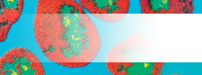 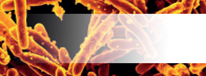 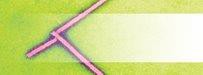 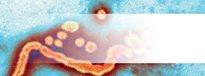 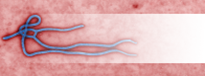 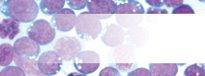 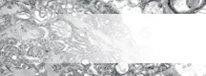 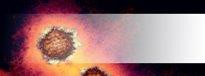 VaricellovirusVa-ri-cel-lo-vi-rusVirusNorovirusNo-ro-vi-rusVirusHIVHIVVirusRhinovirusRhinovirusVirusVannkopper skyldes varicella-zoster-viruset. Det er svært smittsomt, men sjelden alvor- lig og sprer seg gjennom direkte kontakt (eller hoste og nysing). Nesten alle ﬁkk vannkopper som barn før vannkoppe- vaksinen ble oppdaget.Norovirus er den vanligste årsaken til gastroenteritt eller omgangssyke som forårsaker symptomer med diaré, opp- kast og magesmerte. Viruset er svært smittsomt og kan forebygges gjennom håndvask og desinfeksjon.Humant immunsviktvirus (HIV) er en kjønnssykdom som forårsaker ervervet immunsviktsyndrom (AIDS). Personer med denne sykdommen har større risiko for infeksjon og kreft.Det ﬁnnes mer enn 250 forskjellige typer forkjølelsesvirus, men rhinovirus er det aller vanligste. Rhinovirus kan overleve tre timer utenfor noens nese. Hvis man får det på ﬁngrene og gnir seg på nesen, har man fått det!Zika Si-ka VirusPapillomavirusPa-pi-lom-vi-rusVirusStørste størrelse (nm) Antall  arterFare for mennesker Nytte for mennesker Antibiotikaresistens401980N/AStørste størrelse (nm) Antall  arterFare for mennesker Nytte for mennesker Antibiotikaresistens551701300N/AZikaviruset spres av mygg. Zika kan overføres fra en gravid kvinne til fosteret. Smitte under graviditet kan forårsake visse  fødselsdefekter.  Det  ﬁnnes  ingen vaksine eller medisin for zika.Humant papillomvirus er en kjønnssykdom som kan forårsake kjønnsvorter. Det er den vanligste årsaken til kreft i livmor- halsen hos kvinner, men det ﬁnnes nåen vaksine for tenåringer som beskytter mot dette.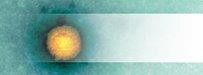 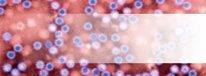 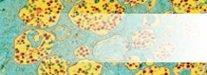 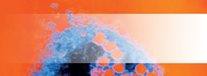 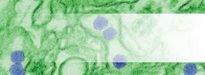 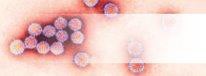 Største størrelse (nm)1,000Største størrelse (nm)1,000Største størrelse (nm)1,000Største størrelse (nm)1,000Antall arter3Antall arter19Antall arter3Antall arter21Fare for mennesker89Fare for mennesker174Fare for mennesker37Fare for mennesker50Nytte for mennesker15Nytte for mennesker20Nytte for mennesker1Nytte for mennesker75Antibiotikaresistens60Antibiotikaresistens90Antibiotikaresistens70Antibiotikaresistens50Største størrelse (nm)5,000Største størrelse (nm)1,500Største størrelse (nm)2,000Største størrelse (nm)2,000Antall arter126Antall arter125Antall arter7Antall arter3Fare for mennesker50Fare for mennesker0Fare for mennesker70Fare for mennesker115Nytte for mennesker150Nytte for mennesker195Nytte for mennesker184Nytte for mennesker8Antibiotikaresistens90Antibiotikaresistens10Antibiotikaresistens80Antibiotikaresistens50Største størrelse (nm)332,000Største størrelse (nm)10,000Største størrelse (nm)110,000Største størrelse (nm)72,000Antall arter16Antall arter19Antall arter12Antall arter2Fare for mennesker64Fare for mennesker1Fare for mennesker43Fare for mennesker83Nytte for mennesker198Nytte for mennesker184Nytte for mennesker14Nytte for mennesker2AntibiotikaresistensN/AAntibiotikaresistensN/AAntibiotikaresistensN/AAntibiotikaresistensN/AStørste størrelse (nm)7,500Største størrelse (nm)10,000Største størrelse (nm)8,500,000Største størrelse (nm)101,000,000Antall arter37Antall arter44Antall arter4Antall arter200Fare for mennesker98Fare for mennesker74Fare for mennesker1Fare for mennesker47Nytte for mennesker37Nytte for mennesker175Nytte for mennesker18Nytte for mennesker124AntibiotikaresistensN/AAntibiotikaresistensN/AAntibiotikaresistensN/AAntibiotikaresistensN/AStørste størrelse (nm)800Største størrelse (nm)4,000Største størrelse (nm)18Største størrelse (nm)90Antall arter13Antall arter5Antall arter125Antall arter1Fare for mennesker120Fare for mennesker150Fare for mennesker12Fare for mennesker146Nytte for mennesker0Nytte for mennesker0Nytte for mennesker34Nytte for mennesker12Antibiotikaresistens20Antibiotikaresistens100AntibiotikaresistensN/AAntibiotikaresistensN/AStørste størrelse (nm)1,500Største størrelse (nm)110Største størrelse (nm)180Største størrelse (nm)200Antall arter1Antall arter7Antall arter10Antall arter2Fare for mennesker200Fare for mennesker37Fare for mennesker74Fare for mennesker64Nytte for mennesker0Nytte for mennesker2Nytte for mennesker5Nytte for mennesker2AntibiotikaresistensN/AAntibiotikaresistensN/AAntibiotikaresistensN/AAntibiotikaresistensN/AStørste størrelse (nm)200Største størrelse (nm)35Største størrelse (nm)120Største størrelse (nm)25Antall arter2Antall arter8Antall arter2Antall arter2Fare for mennesker21Fare for mennesker25Fare for mennesker150Fare for mennesker28Nytte for mennesker7Nytte for mennesker0Nytte for mennesker0Nytte for mennesker14AntibiotikaresistensN/AAntibiotikaresistensN/AAntibiotikaresistensN/AAntibiotikaresistensN/A